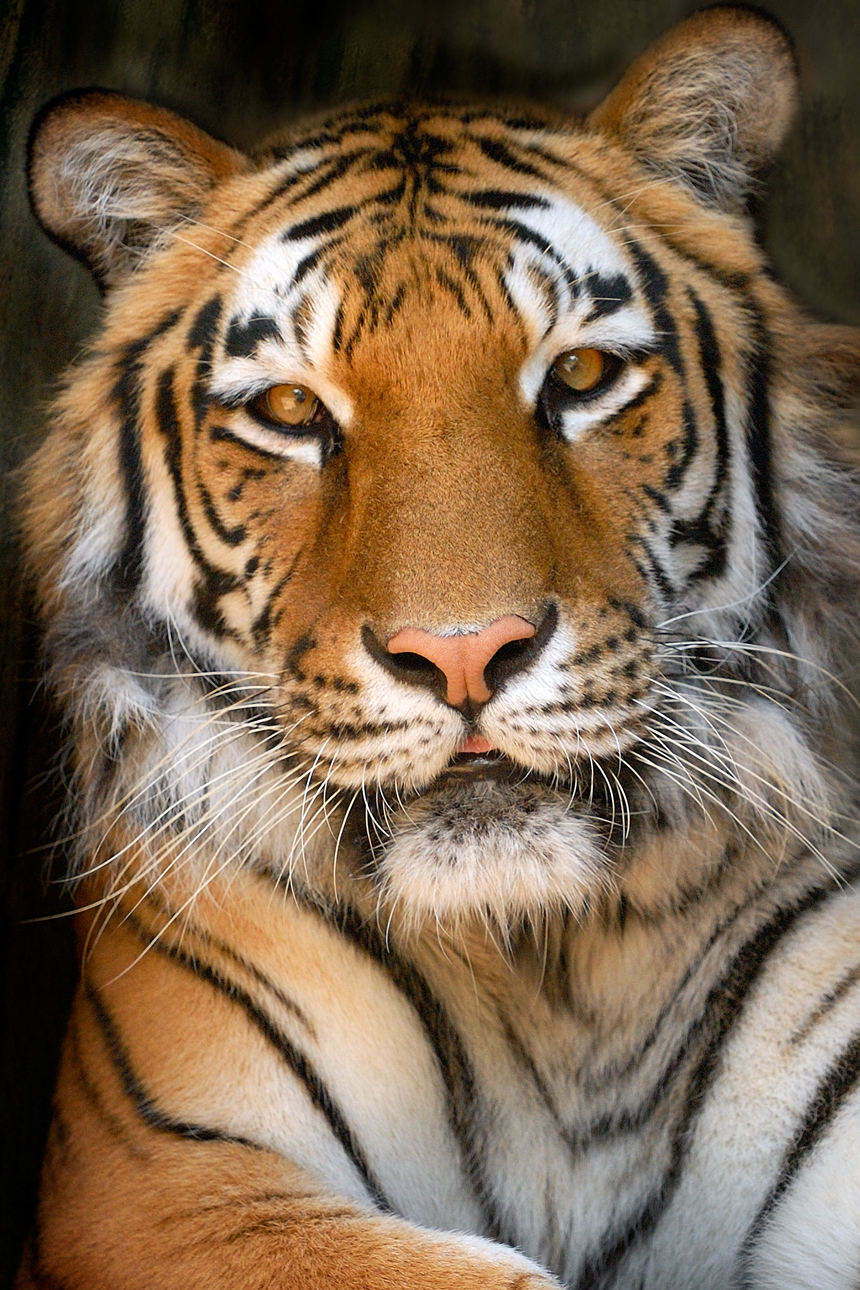 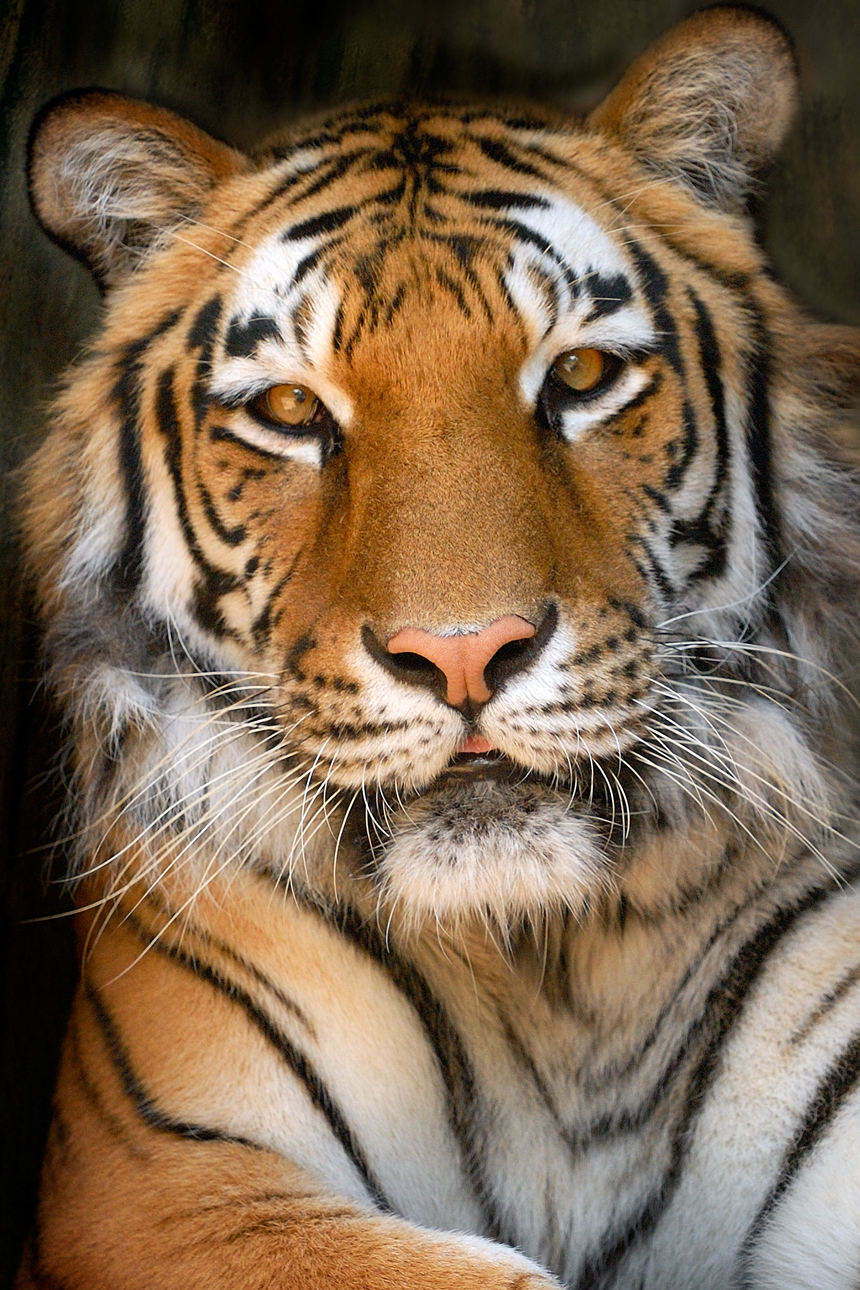 To manage accounts: www.myschoolaccount.com    No breakfast on 2 hour delays	*Menu Subject to ChangeSUNDAYMONDAYTUESDAYWEDNESDAYTHURSDAYFRIDAYSATURDAY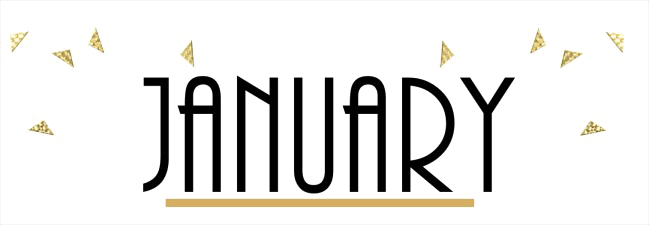 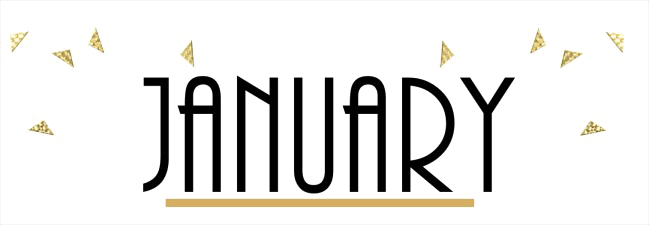 January 3French ToastSticksFruitMilkJanuary 4Funnel CakeJuiceMilkJanuary 5Pancakes & SausageFruitMilkJanuary 6Breakfast PizzaJuiceMilkJanuary 7CerealMuffinJuiceMilk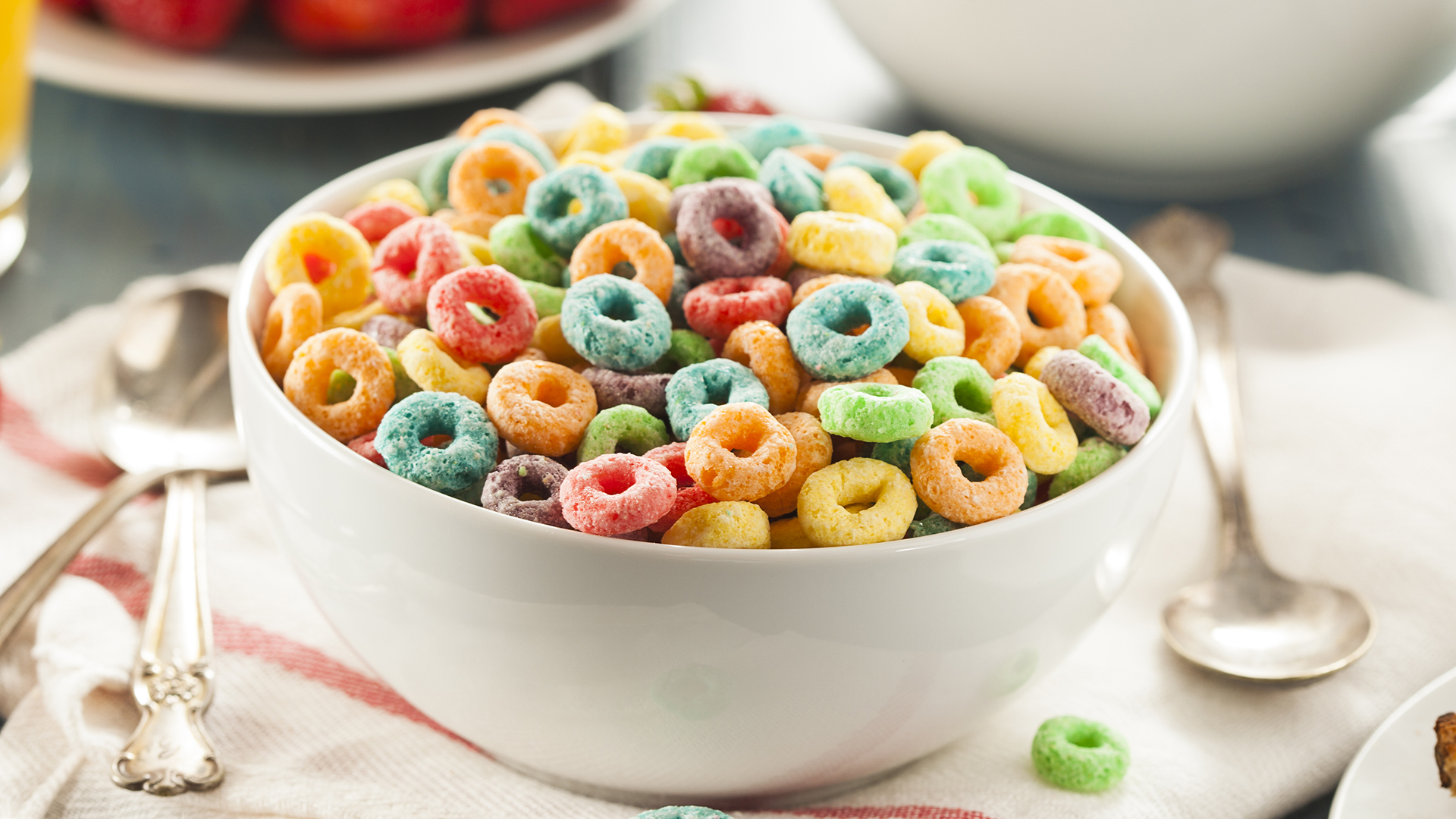 January 10French ToastSticksFruitMilkJanuary 11Funnel CakeJuiceMilkJanuary 12Pancakes & SausageFruitMilkJanuary 13Breakfast PizzaJuiceMilkJanuary 14No SchoolElementary & MS/HSFreeMilk -$.50 – without buying breakfast mealAll Meals areserved with 1% milk, fat free chocolate, fat free vanilla, fat free strawberry and skimJanuary 17No SchoolJanuary 18Funnel CakeJuiceMilkJanuary 19Pancakes & SausageFruitMilkJanuary 20Breakfast PizzaJuiceMilkJanuary 21CerealMuffinJuiceMilk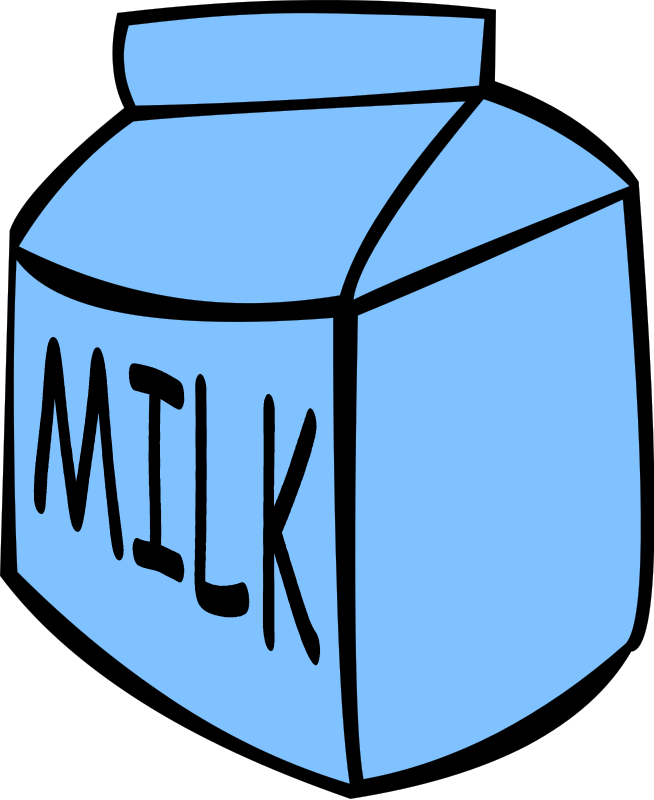 January 24French ToastSticksFruitMilkJanuary 25Funnel CakeJuiceMilkJanuary 26Pancakes & SausageFruitMilkJanuary 27Breakfast PizzaJuiceMilkJanuary 28CerealMuffinJuiceMilkJanuary 31French ToastSticksFruitMilkFebruary 1Funnel CakeJuiceMilkFebruary 2Pancakes & SausageFruitMilkFebruary 3Breakfast PizzaJuiceMilkFebruary 4CerealMuffinJuiceMilk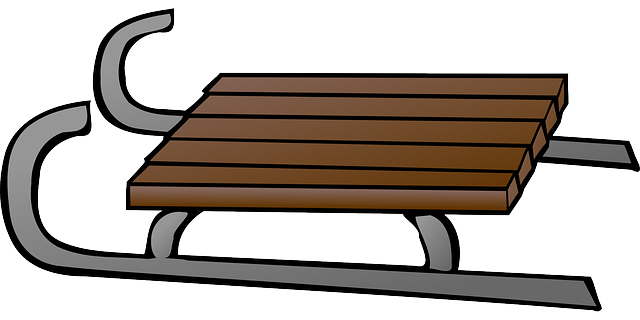 